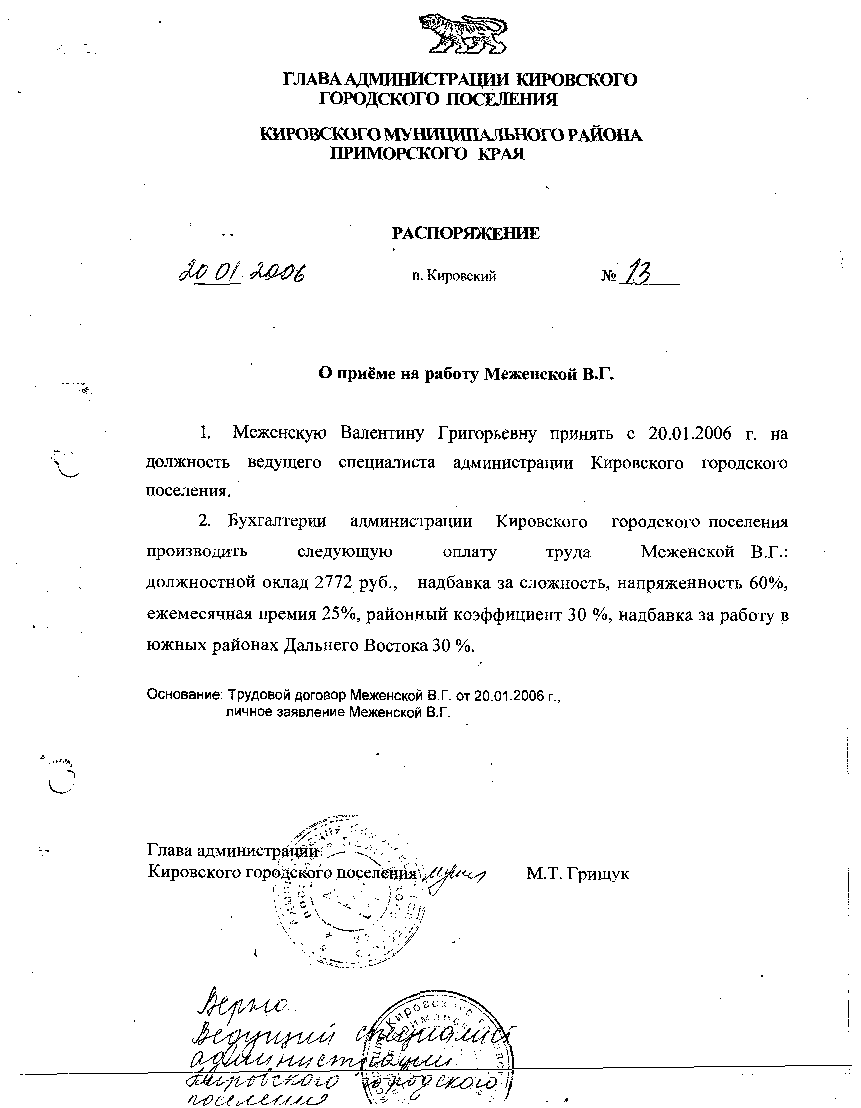 АДМИНИСТРАЦИЯ КИРОВСКОГО ГОРОДСКОГО ПОСЕЛЕНИЯПОСТАНОВЛЕНИЕот 21.04.2023г.                       пгт. Кировский                                № 199О проведении конкурсного отбора по определениютопливоснабжающей организации для снабжениянаселения Кировского городского поселениятвердым топливом (дровами) с целью отопленияжилых помещений с печным отоплениемВ соответствии с Федеральным законом от 06.10.2003 №131ФЗ «Об общих принципах организации местного самоуправления в Российской Федерации», с постановлением администрации Кировского городского поселения от 20.04.2023г. №198 «Об утверждении Порядка определения топливоснабжающей организации и состава конкурсной комиссии по отбору топливоснабжающей организации для снабжения населения Кировского городского поселения твердым топливом (дровами) с целью отопления жилых помещений с печным отоплением», руководствуясь Уставом Кировского городского поселения (в ред. № 289 от 02.12.2022г.), ПОСТАНОВЛЯЕТ:1. Провести конкурсный отбор по определению топливоснабжающей организации для снабжения населения Кировского городского поселения твердым топливом (дровами) с целью отопления жилых помещений с печным отоплением на 2023 год.2. Утвердить Конкурсную документацию по проведению конкурсного отбора по определению топливоснабжающей организации для снабжения населения Кировского городского поселения твердым топливом (дровами) с цель отопления жилых помещений с печным отоплением (прилагается).2. Настоящее постановление подлежит официальному опубликованию на официальном сайте администрации Кировского городского поселения в информационно-телекоммуникационной сети «Интернет» http://primorsky-kgp.ru.3. Контроль за исполнением настоящего постановления оставляю за собой.Глава Кировского городского поселения –глава администрацииКировского городского поселения                                                    С.В. КолядаУтвержденапостановлением администрацииКировского городского поселенияот «21» апреля 2023 г. №199 КОНКУРСНАЯ ДОКУМЕНТАЦИЯпо проведению конкурсного отбора по определениютопливоснабжающей организации для снабжения населенияКировского городского поселения твердым топливом (дровами)С цель отопления жилых помещений с печным отоплением1. Общие положения1.1 Администрация Кировского городского поселения проводит конкурсный отбор по определению организации для снабжения населения Кировского городского поселения твердым топливом (дровами) в соответствии с постановлением администрации Кировского городского поселения №198 от 20.04.2023г. «Об утверждении Порядка определения топливоснабжающей организации и состава конкурсной комиссии по отбору топливоснабжающей организации для снабжения населения Кировского городского поселения твердым топливом (дровами) с целью отопления жилых помещений с печным отоплением».Заказчик: Администрация Кировского городского поселения (уполномоченный орган).Почтовый адрес: 692091, Приморский край, пгт. Кировский, ул. Площадь Свободы, д.46.Предмет конкурсного отбора: оказание услуг по обеспечению населения Кировского городского поселения  твердым топливом (дровами) на 2023 год.1.2 В конкурсном отборе могут принять участие юридические лица, физические лица, зарегистрированные в качестве индивидуального предпринимателя (далее – индивидуальные предприниматели), соответствующие квалификационным требованиям и своевременно подавшие заявки, конкурсные предложения и копии необходимых документов.1.3 Место проведения конкурсного отбора (вскрытия конвертов с конкурсными заявками): Приморский край пгт. Кировский ул. Площадь Свободы
д.46. в сроки указанные в Извещении.1.4 Заявки подаются в уполномоченный орган и принимаются им в течение 10 рабочих дней со дня размещения на официальном сайте администрации Кировского городского поселения в информационно-телекоммуникационной сети «Интернет» http://primorsky-kgp.ru.1.5 Адрес для предоставления конкурсной заявки: Приморский край, пгт. Кировский, ул. Площадь Свободы, д.46, каб. №9 в рабочие дни (понедельник – четверг с 8:00 часов до 17:00 часов,  пятница – с 8:00 до 16:00, перерыв на обед с 12:00 часов до 13:00 часов).По интересующим вопросам и за конкурсной документацией обращаться в администрацию Кировского городского поселения, контактный телефон 8(42354) 22-5-83, 22-7-27.Извещение о проведении конкурсного отбора по определению топливоснабжающей организации для снабжения населения Кировского городского поселения твердым топливом (дровами) с целью отопления жилых помещений с печным отоплением на 2023 год размещено на сайте администрации Кировского городского поселения http://primorsky-kgp.ru.1.6 Участник конкурсного отбора должен удовлетворять требованиям действующего законодательства Российской Федерации и требованиям настоящей документации.2. Техническое задание2.1 Поставка (продажа) (далее - поставка) и доставка твердого топлива (дров) (далее – топливо) производится гражданам, проживающим в жилых помещениях независимо от вида жилищного фонда, расположенных на территории Кировского городского поселения (Лот 1) и имеющих печное отопление:Лот 1: территория Кировского городского поселения (пгт. Кировский, с. Ольховка, с. Увальное, с. Шмаковка, с. Луговое, с. Авдеевка, с. Павло-Федоровка, с. Архангеловка, с. Преображенка, с. Подгорное, с. Родниковый).Объем поставки: не менее 2 тыс. куб. м. в 2023 году.2.2  Поставка топлива  осуществляется по ценам, установленным постановлением департамента по тарифам Приморского края от 25.07.2013г. №45/9 «Об утверждении предельных цен на твердое топливо (дрова), реализуемое гражданам, управляющим организациям, товариществам собственников жилья, жилищным, жилищно-строительным или иным специализированным кооперативам, созданным в целях удовлетворения потребностей граждан в жилье, на территориях муниципальных образований Приморского края» (в редакции постановлений департамента по тарифам Приморского края от 13.07.2016 г. №33/4, от 11.01.2017 г. №1/4, от 20.06.2018 г. №28/6, от 22.05.2019 г. №20/4, от 10.06.2020 г. №26/3).2.3  Доставка приобретаемого топлива покупателю в соответствии с заказом осуществляется по усмотрению покупателя транспортом продавца (в случае невозможности заезда на придомовую территорию покупателя большегрузного автотранспорта доставка осуществляется по согласованию с покупателем малотоннажными автомобилями, имеющими техническую возможность въезда на эту территорию). Оплата за доставку топлива населению производится по ценам, установленным организацией, осуществляющей продажу топлива в соответствии с результатами конкурсного отбора. Доставка приобретенного топлива может производится покупателем самостоятельно, своими силами и за свой счет.2.4 При организации поставки топлива населению прием граждан осуществляется в пунктах приема и оформления заказов от населения на поставку и доставку топлива. Отпускные цены и плата за доставку топлива населению устанавливаются в соответствии с конкурсным предложением победителя конкурсного отбора по определению организации для снабжения населения Кировского городского поселения твердым топливом (дровами) (далее – конкурсный отбор), и регламентируется соглашением об организации в Кировском городском поселении снабжения населения твердым топливом (дровами) с целью отопления жилых помещений с печным отоплением по предельным ценам, заключенным с победителем конкурсного отбора.3. Документы, предоставляемые для участия в конкурсном отборе3.1 Юридические лица, индивидуальные предприниматели (далее – организации), изъявившие желание принять участие в конкурсном отборе (далее претенденты на участие в конкурсном отборе), представляют в уполномоченный орган следующие документы:1) заявку на участие в конкурсном отборе (приложение №1 к конкурсной документации);2) конкурсное предложение по проведению конкурсного отбора (далее – конкурсное предложение) (приложение №2 к конкурсной документации);3) заверенные копии учредительных документов;4) выписка из Единого государственного реестра юридических лиц или Единого государственного реестра индивидуальных предпринимателей, полученная не ранее чем за шесть месяцев на дату подачи документов;5) заверенная копия свидетельства о постановке на учет в налоговом органе;6) справка об отсутствии задолженности по уплате налогов, сборов и иных обязательных платежей в бюджеты бюджетной системы Российской Федерации;7) документ, подтверждающий правомочность лица на подачу заявки и подписания Соглашения;8) расчеты розничных цен на твердое топливо на территории Кировского городского поселения с учетом доставки до места хранения (далее - розничные цены на твердое топливо);9) копии документов, подтверждающих наличие топливных ресурсов (договора аренды/покупки лесозаготовительных участков или договора на приобретение твердого топлива);10) Копии документов, подтверждающих наличие баз, складов для хранения и реализации твердого топлива на территории Кировского городского поселения;11) копии документов, подтверждающих право владения: грузовым автотранспортом;12) адреса пунктов приема граждан для заключения договоров с указанием номера телефона.Документы по п.п. 4, 5, 6 предоставляются участниками в добровольном порядке в соответствии с Федеральным законом от 27.07.2010 г. №210-ФЗ «об организации предоставления государственных и муниципальных услуг».Приложение № 1к конкурсной документации попроведению конкурсного отбора поопределению организации дляснабжения населенияКировского городского поселениятвердым топливом (дровами)В администрацию Кировского городского поселенияот ________________________________(наименование организации)ЗАЯВКАна участие в конкурсном отборе по определению организации для снабжения населения Кировского городского поселения твердым топливом (дровами)Изучив конкурсную документацию по проведению конкурсного отбора по определению организации для снабжения населения Кировского городского поселения твердым топливом (дровами) (далее – конкурсная документация), (далее – претендент на участие в конкурсном отборе) сообщает о согласии участвовать в конкурсном отборе по определению организации для снабжения населения Кировского городского поселения твердым топливом (дровами).Претендент на участие в конкурсном отборе настоящим выражает согласие с тем, что в случае, если им не предоставлены, не полно или неправильно оформлены документы, требуемые конкурсной документацией, претендент не будет допущен конкурсной комиссией к участию в конкурсном отборе.Настоящим претендент на участие в конкурсном отборе гарантирует достоверность представленной им к заявке информации. Претендент на участие в конкурсном отборе сообщает, что ему известно, что в случае установления недостоверности представленной им в заявке информации он отстраняется конкурсной комиссией от участия в конкурсном отборе на любом этапе его проведения вплоть до заключения соглашения на обеспечение населения Кировского городского поселения твердым топливом (дровами) (далее – соглашение).Претендент на участие в конкурсном отборе подтверждает, что соответствует требованиям к участникам конкурсного отбора, предусмотренным конкурсной документацией.Претендент на участие в конкурсном отборе подтверждает, что если конкурсное предложение участника будет признано лучшим, участник берет на себя обязательство по заключению соглашения в соответствии с требованиями конкурсной документации.При этом претендент на участие в конкурсном отборе представляет следующие документы:В  дополнение представляет следующую информацию:1. ИНН2. Юридический адрес:3. Местонахождение:4. Телефон, факс5. Контактное лицо6. Адрес электронной почты:____________________________                              ___________________________должность руководителя организации                                     Ф.И.О. руководителя организации(либо представителя)                                                                                   подпись печать«____» _______________ 2023годПриложение № 2к конкурсной документации попроведению конкурсного отбора поопределению организации дляснабжения населенияКировского городского поселениятвердым топливом (дровами)КОНКУРСНОЕ ПРЕДЛОЖЕНИЕпо проведению конкурсного отбора по определению организации для снабжения населения Кировского городского поселения твердым топливом (дровами)______________________________________(наименование организации)Предлагает оказать услуги по поставке (продаже) и доставке твердого оплива (дрова) гражданам, проживающим в жилых помещениях независимо от вида жилищного фонда, расположенных на территории Кировского городского поселения и имеющих печное отопление, в полном соответствии с условиями конкурсной документации, на следующих условиях:______________________________________              _______________________________________Должность руководителя организации                          Ф.И.О. руководителя организации              (либо представителя)                                                                подпись, печать№ п/пНаименование и реквизиты документаКол-во страниц1Свидетельство о постановке на учет в налоговом органе (копия)2Устав (копия)3Выписка из ЮГРИЛ4Приказ о вступлении в должность (копия)5Лист записи ЮГРИЛ (копия)671.Объем поставки твердого топлива (дрова)Куб.метр1.Объем поставки твердого топлива (дрова)